How to create/import OCLC numbers from an Excel file into existing Alma records Create an import file in Excel containing the MMS ID (001) and the OCLC number (035). It should look like this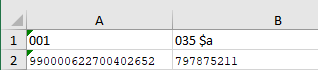 Existing record in Alma has 2 035 fields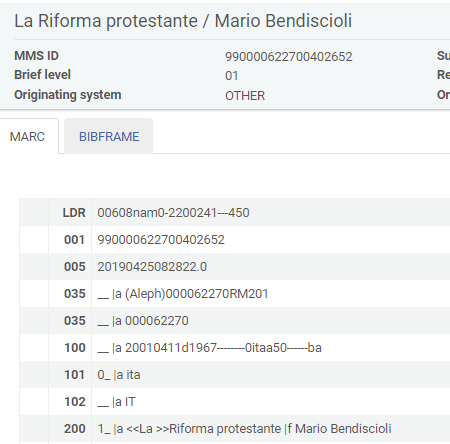 A merge rule is needed in order to add field 035 from the loading file to the existing record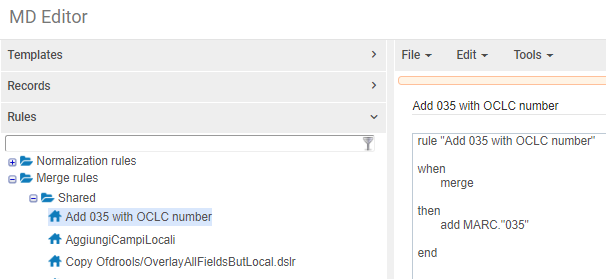 A normalization process/rule is needed in order to add prefix (OCoLC) to the 035 field to loadNormalization process >Configuration >Resources >Cataloging >Metadata Configuration >UNIMARC Bibliographic >Normalization Processes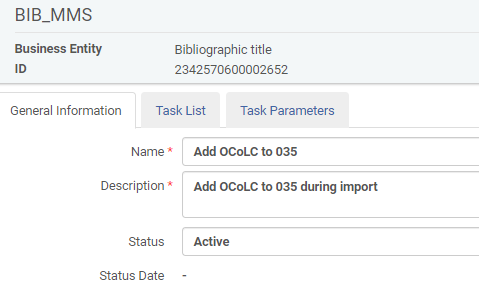 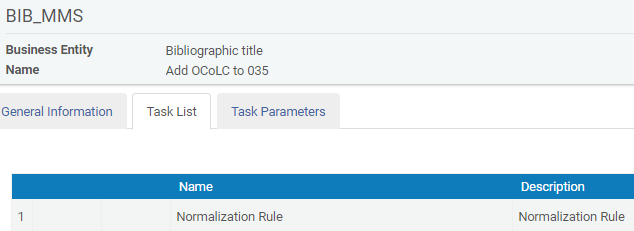 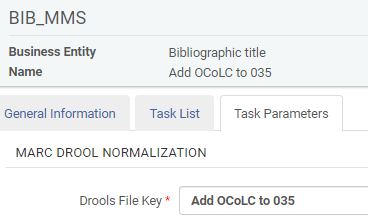 Normalization rule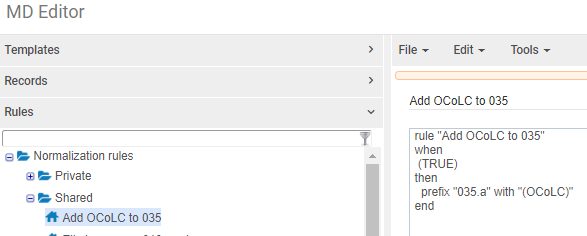 Import profile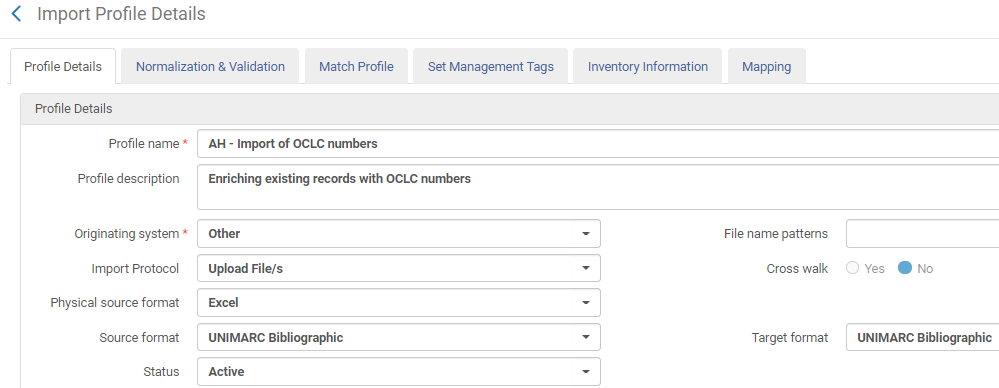 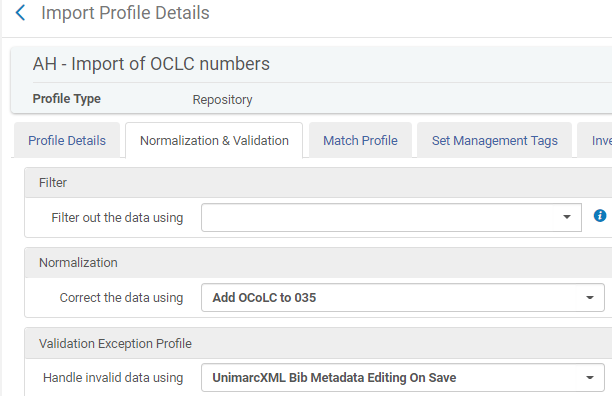 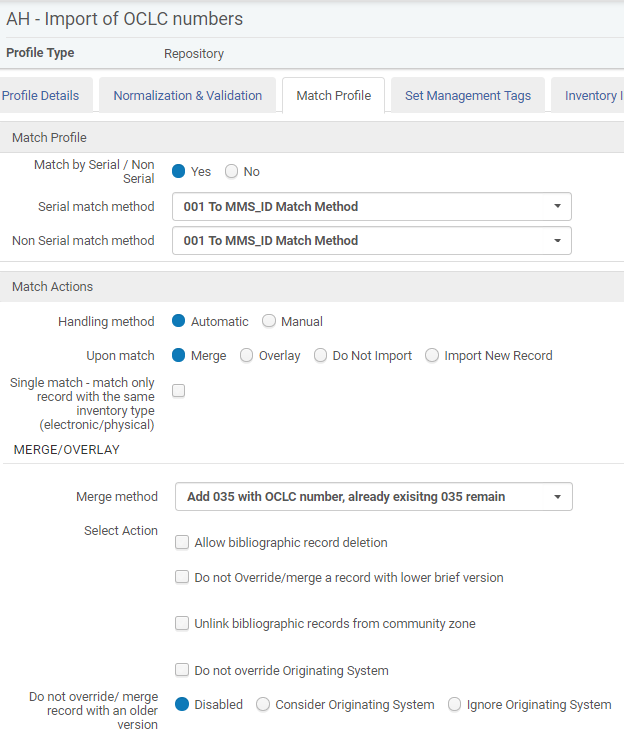 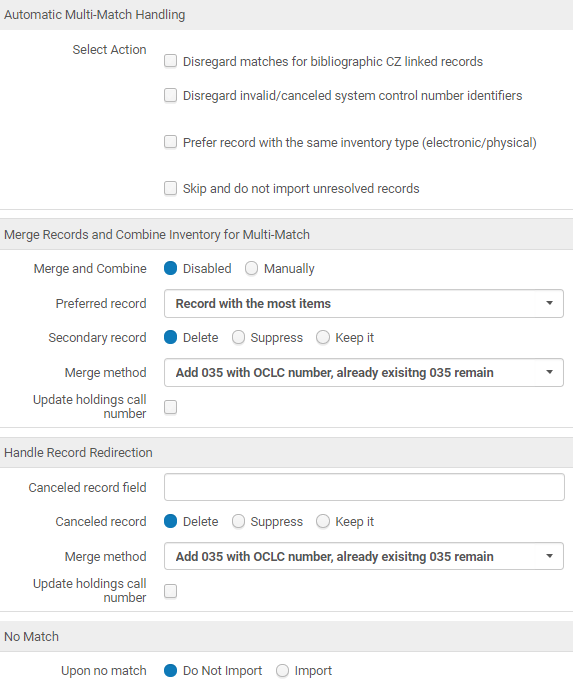 Run the importDuring the import a XML file will be created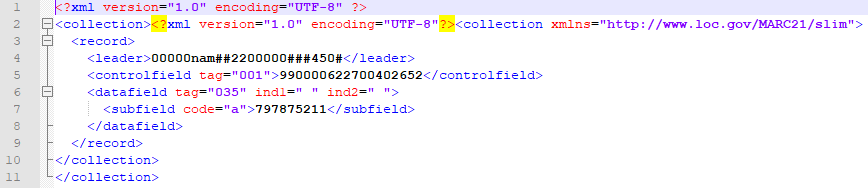 The record afterwards contains the 035 field with OCLC number. The existing 035 fields remain also in the record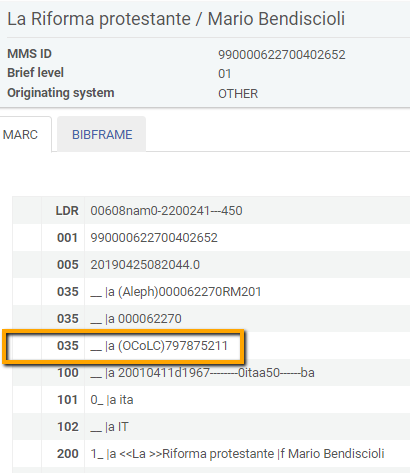 